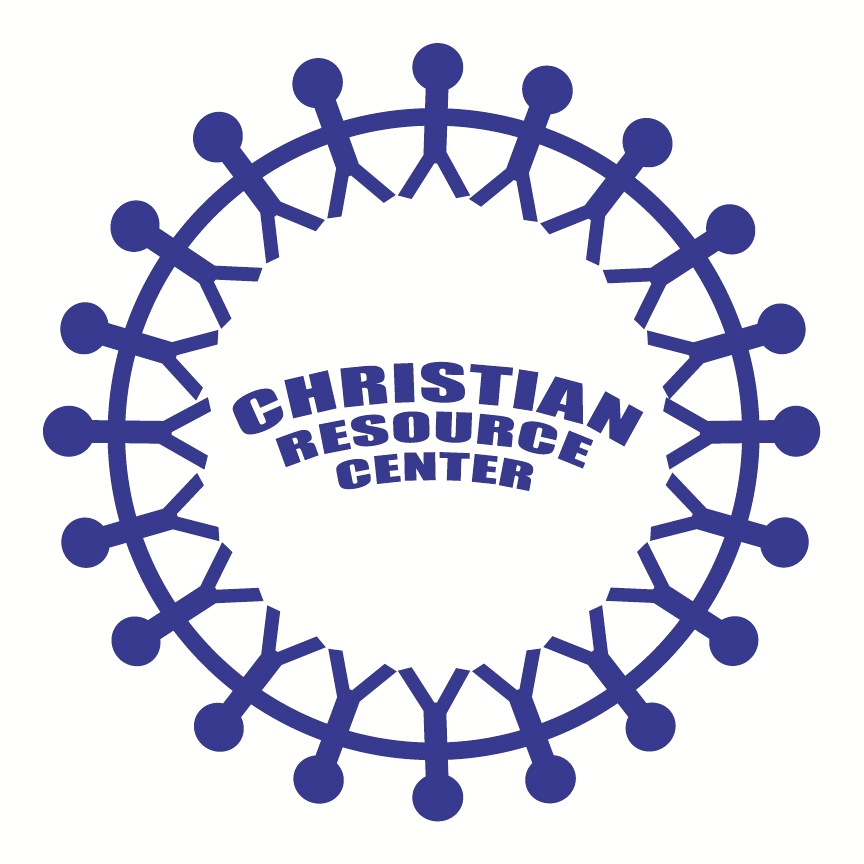 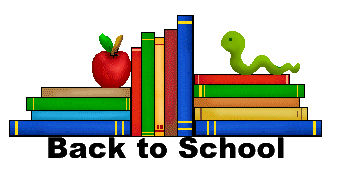 Christian Resource Center Back To School BlastSaturday, August 8, 2020Rockport City Park10:00 am to 2:00 pm______________________________________________________________________________For the past several years, the Rockport Christian Resource Center has hosted a Back To School Blast to make sure that every child is ready to go back to school and feel happy and excited to start a new school year. This event provides families with a fun filled day while providing information about services offered by the many organizations in attendance.The event is open to the public and entirely FREE, including: food, produce, games, prizes and entertainment. We plan to serve hot dogs, nachos with cheese or potato chips and juice or water. We will also have face painting, raffles and safety and awareness activities. The Spencer County Sheriff's and the Rockport City Police will be on hand showing off their newest cruisers and equipment, as well as, discussing bicycle and pedestrian safety. Also in attendance, will be the Ohio Township Volunteer Fire Department with their fire trucks and first response vehicles.Although the Back To School Blast is free to attend, there are costs related to hosting this event. Offering a variety of food, games, prizes, entertainment, raffles and other activities is only possible through the support and sponsorship from our community partners who are passionate about child safety, youth development and services for families.We hope that your business or organization will join us this year. Options for getting involved include:Sponsor the event by making a donation to support specific items or activities.Host a table complete with an activity or games for $100. Table hosts are also invited to provide information about their services.Provide a donation of items needed for prizes, concessions, or door prizes.Volunteer at the event. Send a team of your staff to volunteer; they are guaranteed a fun day!For more information, please contact John Rudisill or Dee Denu at 812 649-4946Christian Resource Center Back To School BlastSponsorship/Donation FormBecoming a sponsor of the 5th Annual Back To School Blast makes it possible for us to provide free school supplies, clothing and food to all deserving children. All proceeds raised will be used for this propose.Enclosed is my $____________check for a ___________________Level Sponsorship.Please invoice me $__________for a ___________________Level Sponsorship.I am not able to be a sponsor, enclosed is a check for $__________as a donation for the event.I am interested in providing an in-kind donation of_____________________(see list of items needed on next page. If doing an in-kind donation, please provide contact info below.)Company Name: _______________________________________________________Contact Name: ________________________________________________________Address: _____________________________________________________________City: _________________ State:_____ Zip: __________________Phone: ___________________________ Email: _____________________________Make checks payable to Christian Resource CenterMail completed form and check to:Christian Resource Center499 Jefferson St.Rockport, IN.  47635Christian Resource Center is a not-for-profit-501(c)3 organization Tax ID# 35-0975325Thank you for your interest in and support of the Christian Resource CenterIf you are interested in supporting one of the following activities during the Back To School Blast. we will prominently display signs acknowledging your donation that name our generous sponsors. Example: Hot dogs generously sponsored by (Your name here).Donors are being sought for each of the items listed below.Donations can be in-kindIf you are interested in donating to support one of these items, please contact: John Rudisill or Dee Denu at 812 649-4946 or email at: johnrcrc74@gmail.com or rockportcrcdirector@gmail.com.Table Sponsor InformationYes! We would like to sponsor a table on Saturday August 8, 2020Space for tables is limited and will be reserved in the order forms are received.Business/Non-Profit Name: ___________________________________________Contact: ______________________________  ___________________________		           ( Name) 					     (Title)____________________ _____________________ ________________________(Phone)                         (Fax) 			            (E-Mail)__________________________________________________________(Address)______________________         __________         _________________(City)					         (State)			(Zip)Please check all that apply:_____		We would like to have a table at the event(Must bring your own table)_____		We have a fun activity planned for our table (Briefly describe)		_____________________________________________________________________		A check is enclosed for the table sponsor fee of $100 (Non-Profits $0)The event will take place on Saturday August 8th at Rockport City Park, Rockport, IN.Table set-up: 9:00 am to 10:00 amPlease complete and mail, fax, or email this form to:		Attn: Back To School Blast		Christian Resource Center		499 Jefferson St		Rockport, IN.  47635		Fax: 812 660-5005 or email to Johnrcrc74@gmail.comChristian Resource Center Back To School BlastSaturday, August 8, 2020Sponsorship OpportunitiesPlatinum Sponsor - $1000.00Key sponsor recognition and logo on all promotional materials and Christian Resource Center website home and events pages.Name and logo on signage posted throughout the park.Opportunity to hang your corporate banner at the event.Event table space.Gold Sponsor - $500.00Business name and logo on all promotional materials and Christian Resource Center website home and events pages. Placement secondary to Platinum Sponsors.Name and logo on signage posted throughout the park.Event table space.    Silver Sponsor - $250.00Business name on all promotional materials and Christian Resource Center website home and events pages.Name on signage posted throughout the park.Event table space.Bronze Sponsor - $100.00Business name on all promotional materials and Christian Resource Center website home and events pages.Event table space.In-Kind sponsorships-Recognition as described above for the equivalent value of the donation. ItemsNumber NeededEstimated CostHot Dogs500$400Hot Dog Buns500$400Assorted Chips500$250Bottled Water/Juice Pouches500$400Door PrizesNo Limit$25-$50 value each